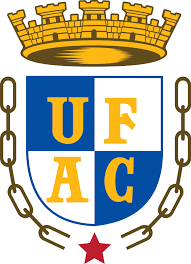 UNIVERSIDADE FEDERAL DO ACRENÚCLEO DE REGISTRO E CONTROLE ACADÊMICOCOORDENADORIA DE ADMISSÃO E MATRÍCULAANEXO 2TERMO DE RESPONSABILIDADE                Eu, _______________________________________________________________, portador do CPF nº ________________________________, residente e domiciliado no endereço		assumo inteira responsabilidade pelas informações prestadas nesta solicitação, e pela autenticidade das cópias dos documentos digitalizados entregues para fins de matrícula no Curso de ___________________________________________________________________, Edital de Seleção nº __________________, da Universidade Federal do Acre.	Declaro ainda estar ciente que a falsidade nas informações prestadas implicará nas penalidades cabíveis, em âmbito civil, administrativo e penal._________________________, _____ de _________________ de _______.(Local e Data)______________________________________________Assinatura do(a) Candidato(a)* Este Termo de Responsabilidade deverá ser impresso, assinado e digitalizado juntamente com os demais arquivos solicitados para matrícula institucional, e, por fim, enviado em arquivo único para o e-mail matricula@ufac.br.